ANEXO II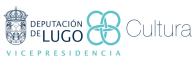 MEMORIA XUSTIFICATIVA (CONTA XUSTIFICATIVA)SUBVENCIÓNS DESTINADAS  A  ENTIDADES ASOCIATIVAS CULTURAIS DA PROVINCIA DE LUGO PARA A REALIZACIÓN DE ACTIVIDADES DE INTERESE CULTURAL, ANUALIDADE  2023 .D/ Dª ……………………………………………………………, con DNI …….………………… , na miña condición de representante legal do beneficiario……………………………………………………………………………… con NIF…………………… e sede social/domicilio en………………………………………………………………………………………… localidade…………………………………..…….. e concello  de …………….................……………….DECLARO BAIXO A MIÑA RESPONSABILIDADE:Que o beneficiario ao que represento desenvolveu a actividade subvencionada segundo a seguinte memoria explicativa:Que o custo total dos gastos derivados da execución da actuación subvencionada ascendeu a:Segundo o anexo IV da relación clasificada de gastos da actividade subvencionada.Financiándose coas seguintes achegas económicas:Que o orzamento inicialmente e o custo derivado da execución da actuación subvencionada son os que serelacionan:A desviación producida, por importe de.................... € entre o orzamento inicialmente previsto e o custo ao que ascendeu a execución da actuación subvencionada responde a:…………………………………………………………………………..................................................................................................…………………………………………………………………………....................................................................................................................................…………………………………………………………………………................................................................E para que conste, asino  a presente declaración	    O/A representante	    (sinatura)Denominación da actuación subvencionada:___________________________________________________________________________________________________Anualidade: DESCRICIÓN XERALCaracterísticasDestinatarios Obxectivos plantexadosDescrición das actividades realizadasIncidencias existentesNIVEL DE LOGRO DE OBXECTIVOS/RESULTADOS OBTIDOSBaseIVETotalFINANCIAMENTOIMPORTEFondos propios de ________________ (_______% como mínimo)Achega da Excma. Deputación Provincial de Lugo (axuda)Subvención doutras Administracións PúblicasOutras fontes de financiamento (_____________________________________________)SUMA (CUSTO TOTAL)Orzamento inicialmente previsto para a execución da actuación subvencionadaCusto derivado da execución da actuación subvencionada